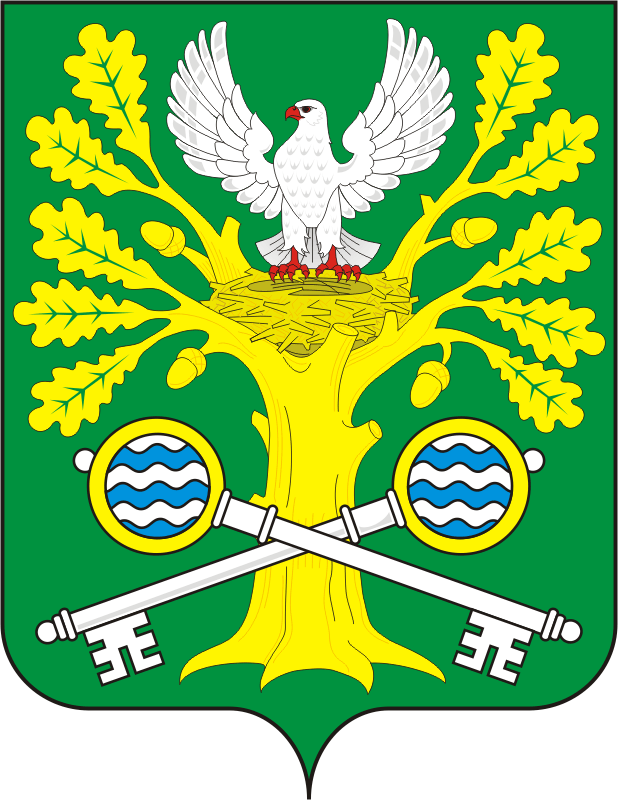 АДМИНИСТРАЦИЯ СТАРОСОКУЛАКСКОГО СЕЛЬСОВЕТА САРАКТАШСКОГО РАЙОНА ОРЕНБУРГСКОЙ ОБЛАСТИ П О С Т А Н О В Л Е Н И Е _________________________________________________________________________________________________________В целях реализации Указа Губернатора Оренбургской области от 17.03.2020 № 112-ук «О мерах по противодействию распространения в Оренбургской области новой коронавирусной инфекции (2019-nCoV)» с изменениями, внесенными Указами Губернатора Оренбургской области от 27.03.2020 № 152-ук, № 153-ук  от 27.03.2020 г. «О мерах по реализации Указа Президента Российской Федерации от 25.03.2020 № 206 «Об объявлении в России нерабочих дней».1.Приостановить с 28 марта по 5 апреля 2020 года работу:организаций общественного питания (за исключением организаций по доставке готовой продукции, обслуживания на вынос без посещения гражданами помещений таких организаций, организаций общественного питания, обслуживающих работников предприятий, учреждений, организаций);объекты розничной торговли, в том числе находящихся на территориях торговых, торгово-развлекательных центров, рынков, осуществляющих розничную продажу напитков на розлив (за исключением аптечных организаций, объектов розничной торговли, реализующих продовольственные товары);салонов красоты, косметических, массажных (СПА-салонов, соляриев, бань, саун и иных объектов, в которых оказываются подобные услуги, предусматривающие очное присутствие гражданина;клубов, музеев и библиотек.2. Создать дежурные группы в дошкольных образовательных организациях для детей родителей которых работают в организациях на которые не распространяется Указ Президента Российской Федерации от 25.03.2020 № 206 «Об объявлении в России нерабочих дней»;3. Гражданам воздержаться от поездок за пределы Оренбургской области, посещения объектов религиозного назначения. 4.Контроль за исполнением настоящего постановления оставляю за собой.5.Постановление вступает в силу со дня его подписания и подлежит размещению на официальном сайте администрации Старосокулакского сельсовета в сети Интернет.  Врио главы администрацииСтаросокулакского сельсовета                                                А.Ю. КучероваРазослано: РОО, прокуратуре района27.03.2020г.   с.Старый Сокулак№ 15-пО мерах по противодействию распространения в муниципальном образовании Старосокулакский сельсовет Саракташского района Оренбургской области новой коронавирусной инфекции (2019-nCoV)